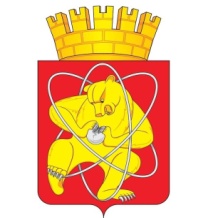 Муниципальное образование «Закрытое административно – территориальное образование Железногорск Красноярского края»СОВЕТ ДЕПУТАТОВ  ЗАТО  г. ЖЕЛЕЗНОГОРСК РЕШЕНИЕ15 февраля 2018                                                                                            29-110Рг. ЖелезногорскО внесении изменений в решение Совета депутатов ЗАТО г. Железногорск от 20.07.2010 № 6-35Р «Об утверждении Положения “О бюджетном процессе в ЗАТО Железногорск”»В соответствии с решением Совета депутатов ЗАТО г. Железногорск от 16.01.2018 № 28-107Р «Об утверждении структуры Администрации ЗАТО г. Железногорск», Федеральным Законом от 06.10.2003 № 131-ФЗ «Об общих принципах организации местного самоуправления в Российской Федерации», Уставом ЗАТО Железногорск, Совет депутатовР Е Ш И Л:Внести в приложение № 1 к решению Совета депутатов ЗАТО г. Железногорск от 20.07.2010 № 6-35Р “Об утверждении Положения «О бюджетном процессе в ЗАТО Железногорск» ” (далее - Положение) следующие изменения:Абзац 3 пункта 5.2. Положения изложить в редакции:«- основных направлениях бюджетной и налоговой политики ЗАТО Железногорск;»В абзаце 1 пункта 9.1. Положения слово «Глава» заменить словами «Председатель Совета депутатов». Пункт 9.2. Положения изложить в редакции:«9.2. Контрольно-ревизионная служба в течение десяти календарных дней с момента внесения проекта решения о местном бюджете подготавливает заключение о проекте решения о бюджете с указанием недостатков данного проекта в случае их выявления и направляет его Председателю Совета депутатов и в Администрацию. Председатель Совета депутатов направляет полученное заключение в постоянные комиссии Совета депутатов.Заключение на уточненный проект решения о местном бюджете контрольно-ревизионная служба подготавливает и направляет Председателю Совета депутатов и в Администрацию не позднее 3 календарных дней до даты проведения заседания сессии Совета депутатов, на котором предполагается рассмотрение указанного проекта решения.»В абзаце 3 пункта 9.7. Положения  слова «Главой администрации ЗАТО г. Железногорск (далее - Глава администрации)» заменить словами «Главой».Абзац 1 пункта 9.8. Положения изложить в редакции:«9.8. По результатам рассмотрения решения ответственной комиссии и перечня замечаний, предложений и поправок, рекомендованных к принятию сессией Совета депутатов, Администрация в течение одного дня направляет Председателю Совета депутатов заключение по предложенному перечню замечаний, предложений и поправок, а также может внести предложение о создании рабочей комиссии. С инициативой создания рабочей комиссии может выступить Председатель Совета депутатов, в том числе по предложению ответственной комиссии.»1.6. В абзаце 4 пункта 9.10. Положения слова «Главой администрации» заменить словами «Главой».1.7. В абзаце 2 пункта 10.2. Положения слово «Глава» заменить словами «Председатель Совета депутатов».1.8. В абзаце 2 пункта 10.4. Положения слово «Глава» заменить словами «Председатель Совета депутатов»1.9. В пункте 10.5. Положения слово «Главе» заменить словами «Председателю Совета депутатов».1.10. В абзаце 1 пункта 11.1. Положения слово «Глава администрации» заменить словами «Председатель Совета депутатов».1.11.  В абзаце 3 пункта 11.1. Положения слово «Главы» заменить словами «Председателя Совета депутатов».1.12. В абзаце 4 пункта 11.1. Положения слово «Глава» заменить словами «Председатель Совета депутатов».1.13. В пункте 14.5. Положения слова «Главой администрации» заменить словом «Главой».1.14. В абзаце 2 пункта 15.2. Положения слова «Главой» заменить словами «Председателем Совета депутатов».2.	Контроль за исполнением настоящего решения возложить на председателя комиссии по бюджету, финансам и налогам А.И.Коновалова.3.	Настоящее решение вступает в силу после его официального опубликования, но не ранее 27 февраля 2018 года.Исполняющий  обязанности Главы ЗАТО г. Железногорск                                                              И.Г. Куксин